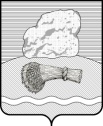 РОССИЙСКАЯ ФЕДЕРАЦИЯКалужская областьДуминичский районАдминистрация сельского поселения«ДЕРЕВНЯ ДУМИНИЧИ» ПОСТАНОВЛЕНИЕ«29»  декабря 2023года                                                                                                       № 84Об утверждении программы энергосбережения и повышения энергетической эффективности администрации сельского поселения «Деревня Думиничи»на 2024-2026 годы       В соответствии Федеральным законом от 06.10.2003 №131-ФЗ «Об общих принципах организации местного самоуправления в Российской Федерации», Федеральным законом от 23.11.2009 №261-ФЗ «Об энергосбережении и о внесении изменений в отдельные законодательные акты Российской Федерации», приказом Минэкономразвития России от 15.07.2020 №425 «Об утверждении методических рекомендаций по определению в сопоставимых условиях целевого уровня снижения государственными (муниципальными) учреждениями суммарного объема потребляемых ими дизельного и иного топлива, мазута, природного газа, тепловой энергии, электрической энергии, угля, а также объема потребляемой ими воды», Приказом Министерства энергетики РФ от 30.06.2014 №398 «Об утверждении требований к форме программ в области энергосбережения и повышения энергетической эффективности организаций с участием государства и муниципального образования, организаций, осуществляющих регулируемые виды деятельности, и отчетности о ходе их реализации», Уставом сельского поселения «Деревня Думиничи» администрация сельского поселения «Деревня Думиничи» ПОСТАНОВЛЯЕТ:       1. Утвердить программу энергосбережения и повышения энергетической эффективности администрации сельского поселения «Деревня Думиничи» на 2024-2026 годы».       2. Утвердить расчет потенциала и целевого уровня снижения (ЦУС) потребления ресурсов (здание №1, №2).       3. Настоящее постановление вступает в силу со дня обнародования и подлежит размещению на официальном сайте органов местного самоуправления сельского поселения «Деревня Думиничи» http://spduminichi.ru/.       4. Контроль за исполнением настоящего постановления оставляю за собой.Глава администрации                                                                           Г.Н.Чухонцева